Crossroads International Church	Dr. Rick Griffith16 August 2015	Message 5 of 10NLT	50 MinutesApe-Men: The Grand IllusionDr. Terry Mortenson, Answers in GenesisUsed and Adapted with PermissionTopic:	Man’s NatureSubject:	Do science and the Bible support our descent from ape-men or Adam?Complement:	You are a special creation of God in his image.Purpose:	The listeners will see themselves as special creations of God.IntroductionInterest: We are continually told that we evolved from ape-like ancestors.Need: Is the idea of ape-men scientific? Is it biblical?Subject: Do science and the Bible support our descent from ape-men or Adam?Preview: Today we will evaluate the claims of evolutionary scientists and contrast them with the claims of creation scientists.(Let’s first look at how many evolutionary scientists seek to support their view.  We will see that…)I.	Evolution’s hominid tree is faulty.[Each of the so-called “evidences” for an ape-to-man descent falls apart.]Australopithecus (e.g., “Lucy”): a chimp-like apeNeanderthal ManChanging faces of NeanderthalsBut they lived in caves!The Bible speaks of cavemen, but not ape-men (Heb. 11:38).Sarah, Jacob and Lazarus were buried in a cave.Lot, Elijah and David lived in a cave for awhile.Evidence that Neanderthals were 100% humanMade sophisticated spears, needles & stone toolsUsed make-up and seashell jewelryHunted dolphins and sealsHad controlled use of fire to cook food, make glue, etc.Built huts from animal skinsMade flutes out of bear femursCared for their sick & ceremonially buried their deadMade and sailed ships and boatsPossessed the hyoid bone (in the voice-box) “almost identical” to modern humans, had the speech-associated gene FOXP2, and interbred with humans.“Piltdown Man” (1912, exposed as hoax in 1953)“Nebraska Man,” etc. (1922, reclassified as extinct pig in 1927!)How can you make an ape-man?A few human bones + imagination = ape-manA few ape (or pig?) bones + imagination = ape-manA few human bones and a few ape bones + imagination = ape-manGrind or file bones + imagination = ape-man(What does the Bible say?)II.	Man was created supernaturally and is unique from all other creatures.[God made us directly and differently from any other animal.]Dr. John Stott taught theistic evolution even before 1981.Four Views on the Historical Adam (2013) continues to raise doubts on human origins.But Scripture is clear on the origin of man.Genesis 1:27—Man was made in God’s image, not the image of apes.Genesis 2:7God made man, added the divine breath and he became a living creature.Adam was made from dust—not from pre-existing “hominids.”Genesis 3:19—Adam came from dust and returns to dust.Genesis 2:22—Eve was also a miraculous creation of God from Adam’s rib.Genesis 3:20—Eve was the mother of all the living, so no living people preceded her.1 Cor. 15:45—Adam was the first man, not so pre-existent “hominid.”Gen. 4—People built cities and worked with metals very early.Evolution theory is inherently racist.Scripture sees but one race—the human race (Acts 17:24, 26)!Dispersion from Babel explains the various ethnic groups (Gen. 11).This produced people groups called Caucasian, Negroid, Mongoloid, Cro-Magnon, Homo erectus, Neanderthals, etc.  All descended from Adam through Noah and his family.(So what? Do science and the Bible support our descent from ape-men or Adam?)ConclusionIs man any different from the animals?  If so, how?  Who are you, after all?[You are a special creation of God in his image (Main Idea).]Man has a different flesh from animals.The 7 Cs of history shows God’s plan from Creation to Consummation.The 200-year slippery slide has clouded man’s real identity.Even godly men like John Stott have been fooled.The evolution of man is an illusion from which we should repent.You are a special creation of God in his image (Main Idea).Many DVDs can help us understand this better.PrayerResources (available from AiG web store)Terry Mortenson, “Ape-men: the Grand Illusion” DVDDavid Menton, “Three Ways to Make and Apeman” DVDAiG, Ape-men Pocket GuideDavid Menton, “Body of Evidence” DVD series on the human bodyKen Ham & Charles Ware, One Race—One Blood (evolution & racism)Marvin Lubenow, Bones of Contention (2nd, rev. ed., best in-depth critique of human evolution by a young-earth creationist)Ken Ham, The Answers Book Vol. 2, ch. 3 (on ape-men), Vol 1, ch. 17 (on racism)Ken Ham, “Where did the races come from?” DVDDavid DeWitt, “Image of God or Planet of the Apes” DVDPreliminary QuestionsVerses	QuestionsContext:	What did the author record just prior to this passage?Purpose:	Why is this passage in the Bible?Background:	What historical context helps us understand this passage?QuestionsTentative Subject/Complement StatementsTextPossible IllustrationsTextPossible ApplicationsTextOriginal Answers in Genesis Notes Ape-Men: The Grand IllusionDr. Terry Mortenson, Answers in GenesisUsed and Adapted with PermissionIntroductionEvolution hominid tree
Australopithecines (e.g. “Lucy”): a chimp-like apeNeanderthal Man
Changing faces of NeanderthalsBut they lived in caves!
The Bible speaks of cavemen, but not ape-men (Heb. 11:38)Sarah, Jacob and Lazarus were buried in a cave.Lot, Elijah and David lived in a cave for awhile.Evidence that Neanderthals were 100% human
Made sophisticated spears, needles & stone toolsUsed make-up and seashell jewelryHunted dolphins and sealsHad controlled use of fire to cook food, make glue, etc.Built huts from animal skinsMade flutes out of bear femursCared for their sick & ceremonially buried their deadMade and sailed ships and boatsPossessed the hyoid bone (in the voice-box) “almost identical” to modern humans, had the speech-associated gene FOXP2, and interbred with modern human.“Piltdown Man” (1912, exposed as hoax in 1953)“Nebraska Man,” etc. (1922, reclassified as extinct pig in 1927!)How can you make an ape-man?A few human bones + imagination = ape-manA few ape (or pig?) bones + imagination = ape-manA few human bones and a few ape bones + imagination = ape-manGrind or file bones + imagination = ape-manWhat does the Bible say?
Adam and Eve were created supernaturally and were unique from all other creatures.Dr. John Stott and theistic evolutionFour Views on the Historical Adam (2013)Gen. 2:7God made man, added the divine breath and he became a living creature.Gen. 3:19: Adam came from dust and returned to dust.
Gen. 2:22  Gen 3:20  Eve was the mother of all the living.1 Cor. 15:45  Adam was the first man.Bible teaches there is only one human race (Acts 17:24, 26).Evolution theory is inherently racist.Dispersion from Babel: produced people groups of Caucasian, Negroid, Mongoloid, Cro-Magnon, Homo erectus, Neanderthals, etc.  All descended from Adam through Noah and his family.So what?Resources (available from AiG web store)Terry Mortenson, Ape-men: the Grand Illusion DVDDavid Menton, “Three Ways to Make and Apeman” DVDAiG, Ape-men Pocket GuideDavid Menton, “Body of Evidence” DVD series on the human bodyKen Ham & Charles Ware, One Race—One Blood (evolution & racism)Marvin Lubenow, Bones of Contention (2nd, rev. ed., best in-depth critique of human evolution by a young-earth creationist)Ken Ham, The Answers Book Vol. 2, ch. 3 (on ape-men), Vol 1, ch. 17 (on racism)Ken Ham, “Where did the races come from?” DVDApe-Men: The Grand IllusionGenesis 1:26-27Exegetical Outline (Steps 2-3)Exegetical Idea: I.	II.	III.	Purpose or Desired Listener Response (Step 4)The listeners will see themselves as special creations of God.Homiletical Outline (Cyclical inductive form)Ape-Men: The Grand IllusionDr. Terry Mortenson, Answers in GenesisUsed and Adapted with PermissionIntroductionInterest: We are continually told that we evolved from ape-like ancestors.Need: Is the idea of ape-men scientific? Is it biblical?Subject: Do science and the Bible support our descent from ape-men or Adam?Preview: Today we will evaluate the claims of evolutionary scientists and contrast them with the claims of creation scientists.(Let’s first look at how many evolutionary scientists seek to support their view.  We will see that…)I.	Evolution’s hominid tree is faulty.Australopithecus (e.g., “Lucy”): a chimp-like apeNeanderthal ManChanging faces of NeanderthalsBut they lived in caves!The Bible speaks of cavemen, but not ape-men (Heb. 11:38).Sarah, Jacob and Lazarus were buried in a cave.Lot, Elijah and David lived in a cave for awhile.Evidence that Neanderthals were 100% humanMade sophisticated spears, needles & stone toolsUsed make-up and seashell jewelryHunted dolphins and sealsHad controlled use of fire to cook food, make glue, etc.Built huts from animal skinsMade flutes out of bear femursCared for their sick & ceremonially buried their deadMade and sailed ships and boatsPossessed the hyoid bone (in the voice-box) “almost identical” to modern humans, had the speech-associated gene FOXP2, and interbred with humans.“Piltdown Man” (1912, exposed as hoax in 1953)“Nebraska Man,” etc. (1922, reclassified as extinct pig in 1927!)How can you make an ape-man?A few human bones + imagination = ape-manA few ape (or pig?) bones + imagination = ape-manA few human bones and a few ape bones + imagination = ape-manGrind or file bones + imagination = ape-man(What does the Bible say?)II.	Man was created supernaturally and is unique from all other creatures.Dr. John Stott taught theistic evolution even before 1981.Four Views on the Historical Adam (2013) continues to raise doubts on human origins.But Scripture is clear on the origin of man.Genesis 1:27—Man was made in God’s image, not the image of apes.Genesis 2:7—Adam was made from dust—not from pre-existing “hominids.”Genesis 3:19—Adam came from dust and returns to dust.Genesis 2:22—Eve was also a miraculous creation of God from Adam’s rib.Genesis 3:20—Eve was the mother of all the living, so no living people preceded her.1 Cor. 15:45—Adam was the first man, not so pre-existent “hominid.”Gen. 4—People built cities and worked with metals very early.Evolution theory is inherently racist.Scripture sees but one race—the human race (Acts 17:24, 26)!Dispersion from Babel explains the various ethnic groups (Gen. 11).This produced people groups called Caucasian, Negroid, Mongoloid, Cro-Magnon, Homo erectus, Neanderthals, etc.  All descended from Adam through Noah and his family.(So what? Do science and the Bible support our descent from ape-men or Adam?)ConclusionIs man any different from the animals?  If so, how?  Who are you, after all?You are a special creation of God in his image (Main Idea).Resources (available from AiG web store)Terry Mortenson, “Ape-men: the Grand Illusion” DVDDavid Menton, “Three Ways to Make and Apeman” DVDAiG, Ape-men Pocket GuideDavid Menton, “Body of Evidence” DVD series on the human bodyKen Ham & Charles Ware, One Race—One Blood (evolution & racism)Marvin Lubenow, Bones of Contention (2nd, rev. ed., best in-depth critique of human evolution by a young-earth creationist)Ken Ham, The Answers Book Vol. 2, ch. 3 (on ape-men), Vol 1, ch. 17 (on racism)Ken Ham, “Where did the races come from?” DVDDavid DeWitt, “Image of God or Planet of the Apes” DVD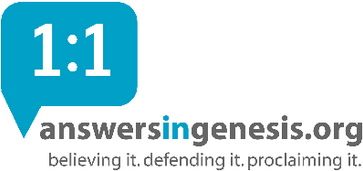 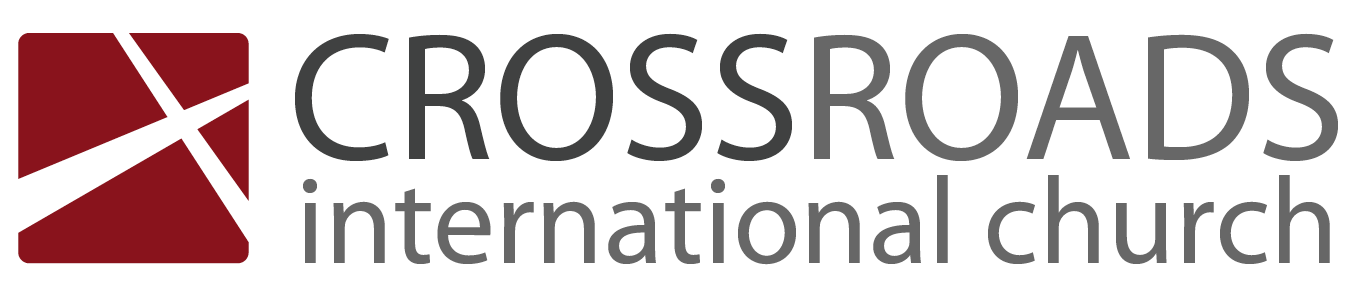 Ape-Men: The Grand IllusionDr. Terry Mortenson, Answers in GenesisUsed and Adapted with PermissionIntroductionWe are continually told that we evolved from ape-like ancestors.Do science and the Bible support our descent from ape-men or Adam?I.	Evolution’s hominid tree is _________________________.Australopithecus (e.g., “Lucy”): a chimp-like apeNeanderthal ManChanging faces of NeanderthalsBut they lived in caves!The Bible speaks of cavemen, but not ape-men (Heb. 11:38).Sarah, Jacob and Lazarus were buried in a cave.Lot, Elijah and David lived in a cave for awhile.Evidence that Neanderthals were 100% humanMade sophisticated spears, needles & stone toolsUsed make-up and seashell jewelryHunted dolphins and sealsHad controlled use of fire to cook food, make glue, etc.Built huts from animal skinsMade flutes out of bear femursCared for their sick & ceremonially buried their deadMade and sailed ships and boatsPossessed the hyoid bone (in the voice-box) “almost identical” to modern humans, had the speech-associated gene FOXP2, and interbred with humans.“Piltdown Man” (1912, exposed as hoax in 1953)“Nebraska Man,” etc. (1922, reclassified as extinct pig in 1927!)How can you make an ape-man?A few human bones + imagination = ape-manA few ape (or pig?) bones + imagination = ape-manA few human bones and a few ape bones + imagination = ape-manGrind or file bones + imagination = ape-manII.	Man was created ___________________ and is _____________ from all other creatures.Dr. John Stott taught theistic evolution even before 1981.Four Views on the Historical Adam (2013) continues to raise doubts on human origins.But Scripture is clear on the origin of man.Genesis 1:27—Man was made in God’s image, not the image of apes.Genesis 2:7—Adam was made from dust—not from pre-existing “hominids.”Genesis 3:19—Adam came from dust and returns to dust.Genesis 2:22—Eve was also a miraculous creation of God from Adam’s rib.Genesis 3:20—Eve was the mother of all the living, so no living people preceded her.1 Cor. 15:45—Adam was the first man, not so pre-existent “hominid.”Gen. 4—People built cities and worked with metals very early.Evolution theory is inherently racist.Scripture sees but one race—the human race (Acts 17:24, 26)!Dispersion from Babel produced people groups called Caucasian, Negroid, Mongoloid, Cro-Magnon, Homo erectus, Neanderthals, etc. (Gen. 11).ConclusionIs man any different from the animals?  If so, how?  Who are you, after all?You are a special creation of God in his _______________________ (Main Idea).Resources (available from AiG web store)Terry Mortenson, “Ape-men: the Grand Illusion” DVDDavid Menton, “Three Ways to Make and Apeman” DVDAiG, Ape-men Pocket GuideDavid Menton, “Body of Evidence” DVD series on the human bodyKen Ham & Charles Ware, One Race—One Blood (evolution & racism)Marvin Lubenow, Bones of Contention (2nd, rev. ed., best in-depth critique of human evolution by a young-earth creationist)Ken Ham, The Answers Book Vol. 2, ch. 3 (on ape-men), Vol 1, ch. 17 (on racism)Ken Ham, “Where did the races come from?” DVDDavid DeWitt, “Image of God or Planet of the Apes” DVD